РЕШЕНИЕВ соответствии с Решением Городской Думы Петропавловск-Камчатского городского округа от 31.10.2013 № 145-нд «О наградах и почетных званиях Петропавловск-Камчатского городского округа» Городская Дума Петропавловск-Камчатского городского округаРЕШИЛА:1. Наградить Почетными грамотами Городской Думы Петропавловск-Камчатского городского округа за значительный вклад в развитие жилищно-коммунального хозяйства на территории Петропавловск-Камчатского городского округа в результате участия в реализации федерального проекта «Формирование комфортной городской среды» и активной общественной деятельности следующих руководителей управляющих компаний Петропавловск-Камчатского городского округа:Деникееву Юлию Константиновну – директора общества с ограниченной ответственностью «Управдомус»;Трухмаеву Евгению Олеговну – генерального директора общества с ограниченной ответственностью «Управляющая компания «Орион»;Филиппову Ирину Анатольевну – генерального директора общества с ограниченной ответственностью «Управляющая компания «Домовик».2. Разместить настоящее решение на официальном сайте Городской Думы Петропавловск-Камчатского городского округа в информационно-
телекоммуникационной сети «Интернет».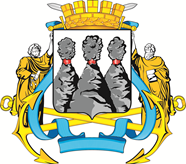 ГОРОДСКАЯ ДУМАПЕТРОПАВЛОВСК-КАМЧАТСКОГО ГОРОДСКОГО ОКРУГАот 23.12.2020 № 848-р34-я сессияг.Петропавловск-КамчатскийО награждении Почетными грамотами Городской Думы Петропавловск-Камчатского городского округа руководителей управляющих компаний Петропавловск-Камчатского городского округаПредседатель Городской Думы Петропавловск-Камчатского городского округа Г.В. Монахова